LECTURA DIALÓGICACUENTO: La vaca que puso un huevo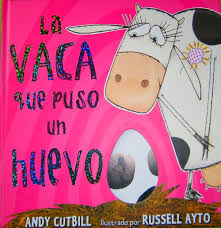 Motivo de elección del cuento: La elección de este cuento es porque en el aula de educación infantil se quieren trabajar los animales de la granja.Edad: Infantil. Niñas y niños de 3, 4 y 5 años.Vocabulario a trabajar: Vaca, gallina, granja, granjera, granjero, huevo, diferentes onomatopeyas (clo clo clo y muuuu)1º Lectura Preguntas Terminativas   Algunos ejemplos son:¿Quién era Macarena? Era una vaca. (Nuestra expansión: “claro, era una vaca porque tenía cuernos y daba leche”)¿Qué hizo Macarena? Puso un huevo. (Nuestra expansión: “puso un huevo sentada en el nido como hacen las gallinas”)¿A quién llamó el granjero? A la prensa. (Nuestra expansión: “a la prensa se puede avisar cuando ocurre un hecho llamativo”)Preguntas informativas   ¿Creéis que las vacas pueden poner huevos? No. (Nuestra expansión: “¿Entonces que hacen las vacas?” dan leche. (Nuestra expansión: Exacto las vacas dan leche)¿Cómo se movían las vacas de la granja? En bicicletas. ¿Habéis visto una vaca montada en bicicleta? No. (Nuestra expansión: es porque las vacas se mueven caminando a cuatro patas)2º LecturaLas preguntas terminativas y las preguntas informativas son del tipo de la primera lectura, pero en esta segunda lectura vamos a profundizar utilizando un tercer tipo de preguntas.Preguntas distanciadoras¿Alguien ha visto alguna vez una vaca? ¿Es más grande o más pequeña que una persona? Más grande. (Nuestra expansión. Las vacas son más grandes que las personas.  ¿Es más grande una vaca o un elefante?)¿Alguien conoce una granja? ¿Creéis que las vacas viven en las granjas o viven en el campo? En la granja. (Nuestra expansión. También hay vacas que viven en el campo) ¿Quién ha visto vacas en el campo? ¿Esas vacas cuando llueve se mojarán?3º LecturaLas preguntas terminativas, preguntas Informativas y preguntas distanciadoras son similares a las de la primera y segunda lectura, pero en esta tercera lectura vamos a utilizar las preguntas memorísticas y preguntas abiertas.Preguntas memorísticas¿Cuál era la principal característica de la vaca Macarena? Que puso un huevo. ¿Y dónde estaba Macarena para poner ese huevo? En un nido. ¿Cómo era ese nido?... El huevo que puso Macarena ¿de qué color era? Blanco. ¿Y qué forma tenía?...Preguntas abiertas¿Conocéis más animales que pongan huevos? ¿Dónde viven esos animales?Actividades de conciencia fonológica en función de la edad con vocabulario del cuento. Actividades para alumnos de 3 – 4 años del libro La vaca que puso un huevo:Escucha activa: En la rima “Al granjero le hace ilusión salir en televisión.”  Cambiar la palabra granjero por otros personajes del cuento como vaca, gallina, etc.Adivinanzas: Adivina adivinanza, ¿quién puso el huevo en la paja?                              Por un caminito estrecho va caminando un bicho, el nombre del animal ya te lo he dicho.Conciencia léxica: a partir de la palabra granjero, sacamos la familia de dicha palabra: granjera, granja. Le mostramos que en la palabra vaca el “marido” es toro, no vaco.Actividades para alumnos de 4 – 5 años del libro La vaca que puso un huevo:Conciencia léxica: aumentativo y diminutivo de las palabras huevo, vaca y gallinaConciencia de rima: identificar diferentes imágenes y decir cuales riman entre ellas, las imágenes serían GALLINA, BAILARINA, PEGATINA                                                     MACARENA AZUCENA                                                  HUEVO NUEVO BEBOConciencia silábica:  separar en sílabas dando palmadas las siguientes palabras:Gallina, vaca y huevo. Decir el número de sílabas de cada una y decir la más larga de las tres.